Your recent request for information is replicated below, together with our response.I understand from the Scotish Parliament that permission for the abridged performance by a company Comedy Unleashed, that had been cancelled from legitimate venues due to the transphobic actions of one of the performers which was performed  outside the Scottish Parliament on 17th August 2023 was obtained by fraud by an organisation called For Women Scotland.I would like to request information under the Freedom of Information Act as to whether Police Scotland had given permission for a protest by For Women Scotland, any restrictions imposed on the protest by Police Scotland given the intention of the event was to intimidate people with a protected characteristic of gender reassignment, a copy of any equality impact assessment for any actions by police Scotland relating to the performance and whether Police Scotland has launched an investigation into the fraud.In terms of Section 17 of the Act, I can confirm that the information you have requested is not held by Police Scotland.By way of explanation, Police Scotland are part of the Safety Advisory Group run by City of Edinburgh Council where applicants are invited to discuss their intentions for marches/protests however, Police Scotland do not give permission for any form of protests to take place.If you require any further assistance, please contact us quoting the reference above.You can request a review of this response within the next 40 working days by email or by letter (Information Management - FOI, Police Scotland, Clyde Gateway, 2 French Street, Dalmarnock, G40 4EH).  Requests must include the reason for your dissatisfaction.If you remain dissatisfied following our review response, you can appeal to the Office of the Scottish Information Commissioner (OSIC) within 6 months - online, by email or by letter (OSIC, Kinburn Castle, Doubledykes Road, St Andrews, KY16 9DS).Following an OSIC appeal, you can appeal to the Court of Session on a point of law only. This response will be added to our Disclosure Log in seven days' time.Every effort has been taken to ensure our response is as accessible as possible. If you require this response to be provided in an alternative format, please let us know.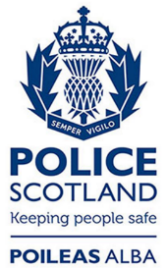 Freedom of Information ResponseOur reference:  FOI 23-2409Responded to:  12 October 2023